Приложение 1 к решению Ливенского городского Совета народных депутатов от «16» декабря 2021 г. № 4/071-ГС                                            ПРОЕКТ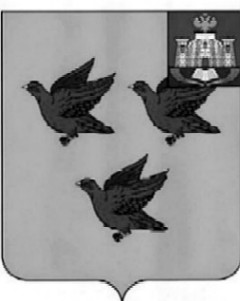 РОССИЙСКАЯ ФЕДЕРАЦИЯОРЛОВСКАЯ ОБЛАСТЬЛИВЕНСКИЙ ГОРОДСКОЙ СОВЕТ НАРОДНЫХ ДЕПУТАТОВРЕШЕНИЕ«_____» января 2022 г. № ________                    Принято решениемЛивенского городского оветанародных депутатов от ________ 2022 г. № _________О внесении изменений и дополнений в Уставгорода Ливны Орловской областиВ целях приведения Устава города Ливны в соответствие с действующим законодательством Ливенский городской Совет народных депутатов РЕШИЛ:1. Внести в Устав города Ливны Орловской области (в ред. постановлений Ливенского городского Совета народных депутатов от 25.10.2006 №7/39-ГС, от 21.03.2007 №10/71-ГС, решений Ливенского городского Совета народных депутатов от 26.07.2007 №14/13-ГС, от 14.11.2007 №18/42-ГС, от 12.02.2008 №20/65-ГС, от 27.11.2008 №26/120-ГС, от 18.06.2009 №30/167-ГС, от 11.03.2010 №37/229-ГС, от 15.07.201 № 39/246-ГС, 18.11.2010 №41/267-ГС, от 27.09.2011 №5/34-ГС, от 30.03.2012 №11/61-ГС, от 05.12.2012 №18/116-ГС, от 25.07.2013 №25/195-ГС, от 30.01.2014  №31/257-ГС, от 29.04.2014 №34/291-ГС, от 11.12.2014 №41/339-ГС, от 20.01.2015 №43/362-ГС, от 11.08.2015 №49/430-ГС, от 24.09.2015 №50/451-ГС, от 28.01.2016 №54/504-ГС, от 21.02.2017 №7/080-ГС, от 28.09.2017 №3/162-ГС, от 22.02.2018 №20/222-ГС, от 31.01.2019 № 31/342-ГС, от 11.12.2019 № 42/463-ГС, от 24.09.2020 № 50/547-ГС, от 29.10.2020 №52/561-ГС, от 22.06.2021 №60/661-ГС) следующие изменения и дополнения:1) в статье 6:- пункт 4.1 изложить в следующей редакции: «4.1) осуществление муниципального контроля за исполнением единой теплоснабжающей организацией обязательств по строительству, реконструкции и (или) модернизации объектов теплоснабжения;»;- в пункте 5 слова «за сохранностью автомобильных дорог местного значения» заменить словами «на автомобильном транспорте, городском наземном электрическом транспорте и в дорожном хозяйстве;»;- в пункте 25 слова «осуществление контроля за их соблюдением» заменить словами «осуществление муниципального контроля в сфере благоустройства, предметом которого является соблюдение правил благоустройства территории муниципального, городского округа, в том числе требований к обеспечению доступности для инвалидов объектов социальной, инженерной и транспортной инфраструктур и предоставляемых услуг (при осуществлении муниципального контроля в сфере благоустройства может выдаваться предписание об устранении выявленных нарушений обязательных требований, выявленных в ходе наблюдения за соблюдением обязательных требований (мониторинга безопасности)»;- в пункте 31 слова «использования и охраны» заменить словами «охраны и использования»;- дополнить пунктами 45 и 46 следующего содержания:«45) принятие решений о создании, об упразднении лесничеств, создаваемых в их составе участковых лесничеств, расположенных на землях населенных пунктов города, установлении и изменении их границ, а также осуществление разработки и утверждения лесохозяйственных регламентов лесничеств, расположенных на землях населенных пунктов;46) осуществление мероприятий по лесоустройству в отношении лесов, расположенных на землях населенных пунктов города;»;2) в статье 13:- часть 4 изложить в следующей редакции: «4. Порядок организации и проведения публичных слушаний определяется нормативными правовыми актами Ливенского городского Совета народных депутатов и должен предусматривать заблаговременное оповещение жителей города о времени и месте проведения публичных слушаний, заблаговременное ознакомление с проектом муниципального правового акта, в том числе посредством его размещения на официальном сайте в информационно-телекоммуникационной сети «Интернет» с учетом положений Федерального закона от 9 февраля 2009 года № 8-ФЗ «Об обеспечении доступа к информации о деятельности государственных органов и органов местного самоуправления», возможность представления жителями города своих замечаний и предложений по вынесенному на обсуждение проекту муниципального правового акта, в том числе посредством официального сайта, другие меры, обеспечивающие участие в публичных слушаниях жителей города, опубликование (обнародование) результатов публичных слушаний, включая мотивированное обоснование принятых решений, в том числе посредством их размещения на официальном сайте.»;- часть 5 изложить в следующей редакции: «5. По проектам генерального плана, проектам правил землепользования и застройки, проектам планировки территории, проектам межевания территории, проектам правил благоустройства территорий, проектам, предусматривающим внесение изменений в один из указанных утвержденных документов, проектам решений о предоставлении разрешения на условно разрешенный вид использования земельного участка или объекта капитального строительства, проектам решений о предоставлении разрешения на отклонение от предельных параметров разрешенного строительства, реконструкции объектов капитального строительства, вопросам изменения одного вида разрешенного использования земельных участков и объектов капитального строительства на другой вид такого использования при отсутствии утвержденных правил землепользования и застройки проводятся публичные слушания или общественные обсуждения в соответствии с законодательством о градостроительной деятельности.».3) в статье 26 пункт 7 части 9 изложить в следующей редакции:«7) прекращения гражданства Российской Федерации либо гражданства иностранного государства - участника международного договора Российской Федерации, в соответствии с которым иностранный гражданин имеет право быть избранным в органы местного самоуправления, наличия гражданства (подданства) иностранного государства либо вида на жительство или иного документа, подтверждающего право на постоянное проживание на территории иностранного государства гражданина Российской Федерации либо иностранного гражданина, имеющего право на основании международного договора Российской Федерации быть избранным в органы местного самоуправления, если иное не предусмотрено международным договором Российской Федерации;»;4) в статье 27 пункт 9 части 6 изложить в следующей редакции: «9) прекращения гражданства Российской Федерации либо гражданства иностранного государства - участника международного договора Российской Федерации, в соответствии с которым иностранный гражданин имеет право быть избранным в органы местного самоуправления, наличия гражданства (подданства) иностранного государства либо вида на жительство или иного документа, подтверждающего право на постоянное проживание на территории иностранного государства гражданина Российской Федерации либо иностранного гражданина, имеющего право на основании международного договора Российской Федерации быть избранным в органы местного самоуправления, если иное не предусмотрено международным договором Российской Федерации;»;5) в статье 32: - в пункте 11 слова «осуществляет контроль за соблюдением правил благоустройства города Ливны» заменить словами «осуществляет муниципальный контроль в сфере благоустройства, предметом которого является соблюдение правил благоустройства территории города Ливны, в том числе требований к обеспечению доступности для инвалидов объектов социальной, инженерной и транспортной инфраструктур и предоставляемых услуг (при осуществлении муниципального контроля в сфере благоустройства может выдаваться предписание об устранении выявленных нарушений обязательных требований, выявленных в ходе наблюдения за соблюдением обязательных требований (мониторинга безопасности)»;- в пункте 15 слова «за сохранностью автомобильных дорог местного значения» заменить словами «на автомобильном транспорте, городском наземном электрическом транспорте и в дорожном хозяйстве;»;- пункт 16.1 изложить в следующей редакции: «16.1) осуществляет муниципальный контроль за исполнением единой теплоснабжающей организацией обязательств по строительству, реконструкции и (или) модернизации объектов теплоснабжения;»;- пункт 50 изложить в следующей редакции: «50) организует и осуществляет муниципальный контроль в соответствии с Федеральным законом от 31 июля 2020 года № 248-ФЗ «О государственном контроле (надзоре) и муниципальном контроле в Российской Федерации»;»;6) изложить статью 34 в следующей редакции: «Статья 34. Полномочия контрольно-счетной палатыКонтрольно-счетная палата города Ливны осуществляет следующие основные полномочия:1) организация и осуществление контроля за законностью и эффективностью использования средств местного бюджета, а также иных средств в случаях, предусмотренных законодательством Российской Федерации;2) экспертиза проектов местного бюджета, проверка и анализ обоснованности его показателей;3) внешняя проверка годового отчета об исполнении местного бюджета;4) проведение аудита в сфере закупок товаров, работ и услуг в соответствии с Федеральным законом от 5 апреля 2013 года № 44-ФЗ «О контрактной системе в сфере закупок товаров, работ, услуг для обеспечения государственных и муниципальных нужд»;5) оценка эффективности формирования муниципальной собственности, управления и распоряжения такой собственностью и контроль за соблюдением установленного порядка формирования такой собственности, управления и распоряжения такой собственностью (включая исключительные права на результаты интеллектуальной деятельности);6) оценка эффективности предоставления налоговых и иных льгот и преимуществ, бюджетных кредитов за счет средств местного бюджета, а также оценка законности предоставления муниципальных гарантий и поручительств или обеспечения исполнения обязательств другими способами по сделкам, совершаемым юридическими лицами и индивидуальными предпринимателями за счет средств местного бюджета и имущества, находящегося в муниципальной собственности;7) экспертиза проектов муниципальных правовых актов в части, касающейся расходных обязательств муниципального образования, экспертиза проектов муниципальных правовых актов, приводящих к изменению доходов местного бюджета, а также муниципальных программ (проектов муниципальных программ);8) анализ и мониторинг бюджетного процесса в муниципальном образовании, в том числе подготовка предложений по устранению выявленных отклонений в бюджетном процессе и совершенствованию бюджетного законодательства Российской Федерации;9) проведение оперативного анализа исполнения и контроля за организацией исполнения местного бюджета в текущем финансовом году, ежеквартальное представление информации о ходе исполнения местного бюджета, о результатах проведенных контрольных и экспертно-аналитических мероприятий в представительный орган муниципального образования и главе муниципального образования;10) осуществление контроля за состоянием муниципального внутреннего и внешнего долга;11) оценка реализуемости, рисков и результатов достижения целей социально-экономического	развития муниципального образования, предусмотренных документами стратегического планирования муниципального образования, в пределах компетенции контрольно-счетного органа муниципального образования;12) участие в пределах полномочий в мероприятиях, направленных на противодействие коррупции;13) иные полномочия в сфере внешнего муниципального финансового контроля, установленные федеральными законами, законами Орловской области, Уставом города Ливны и нормативными правовыми актами Ливенского городского Совета народных депутатов.»;7) в статье 39:- в части 2:в абзаце втором слова «обязанности для субъектов предпринимательской и инвестиционной деятельности» заменить словами «обязательные требования для субъектов предпринимательской и иной экономической деятельности, обязанности для субъектов инвестиционной деятельности»;абзац третий изложить в следующей редакции: «Оценка регулирующего воздействия проектов муниципальных нормативных правовых актов проводится в целях выявления положений, вводящих избыточные обязанности, запреты и ограничения для субъектов предпринимательской и иной экономической деятельности или способствующих их введению, а также положений, способствующих возникновению необоснованных расходов субъектов предпринимательской и иной экономической деятельности и местных бюджетов.».2. Настоящее решение вступает в силу в порядке, установленном статьей 48 Устава города Ливны Орловской области.Председатель Ливенского городского Совета народных депутатов				                                 Е.Н. КонищеваГлава города Ливны						                       С.А. ТрубицинПриложение 2 к решению Ливенского городского Совета народных депутатов от «16» декабря 2021 г. № 4/071-ГСПОРЯДОКучета предложений по проекту решения Ливенского городского Совета народных депутатов «О внесении изменений и дополнений в Устав города Ливны Орловской области»1. Порядок учета предложений по проекту решения Ливенского городского Совета народных депутатов «О внесении изменений и дополнений в Устав города Ливны Орловской области» (далее – Порядок) устанавливает процедуру внесения предложений по проекту решения Ливенского городского Совета народных депутатов «О внесении изменений и дополнений в Устав города Ливны Орловской области», требования к содержанию предложения, порядок рассмотрения и их учета предложений.2. Предложения граждан по проекту решения Ливенского городского Совета народных депутатов «О внесении изменений и дополнений в Устав города Ливны Орловской области» принимаются в письменной форме или в форме электронного документа в сроки и по адресу, указанным в Решении Ливенского городского Совета народных депутатов «О назначении и проведении публичных слушаний по проекту решения Ливенского городского Совета народных депутатов «О внесении изменений и дополнений в Устав города Ливны Орловской области».Предложения принимаются и обрабатываются с учетом требований Федерального закона от 27.07.2006 г. № 152-ФЗ «О персональных данных».3. Предложения должны касаться исключительно проекта решения Ливенского городского Совета народных депутатов «О внесении изменений и дополнений в Устав города Ливны Орловской области» и соответствовать законодательству.4. Предложения, поступившие с нарушением порядка и срока подачи предложений, к рассмотрению не принимаются.5. Предложения должны содержать:1) фамилию, имя, отчество, адрес места жительства гражданина;2) текст действующих статьи, пункта, абзаца Устава города Ливны (с указанием номера статьи, пункта, абзаца), которые предлагается изменить;3) предложение по изменению текста статьи, пункта, абзаца Устава города Ливны, указанных в подпункте 2 настоящего пункта;4) мотивированное обоснование предлагаемых изменений с указанием статьи, части, пункта Конституции Российской Федерации, федеральных законов,  законов Орловской области. 6. Предложения рекомендуется оформлять в виде таблицы согласно Приложению.7. Поступившие в Ливенский городской Совет народных депутатов предложения, соответствующие требованиям, установленным настоящим Порядком, и не отозванные их авторами, будут вынесены на обсуждение при проведении публичных слушаний.	8. Гражданам, направившим предложения по проекту решения Ливенского городского Совета народных депутатов «О внесении изменений и дополнений в Устав города Ливны Орловской области», в установленный законом срок направляется ответ с информацией о результатах рассмотрения их предложений.Приложениек Порядку учета предложений по проекту решения Ливенского городского Совета народных депутатов «О внесении изменений и дополнений в Устав города Ливны Орловской области» ПРЕДЛОЖЕНИЯ по проекту решения Ливенского городского Совета народных депутатов «О внесении изменений и дополнений в Устав города Ливны Орловской области»Фамилия, имя, отчество гражданина_______________________________________________________________________Адрес места жительства_______________________________________________________________________Личная подпись и дата заполнения____________________________________________________________________Приложение 3 к решению Ливенского городского Совета народных депутатов от «16» декабря 2021 г. № 4/071-ГСПОРЯДОКучастия граждан в обсуждении проекта решения Ливенского городского Совета народных депутатов «О внесении изменений и дополнений в Устав города Ливны Орловской области»1. Порядок участия граждан в обсуждении проекта решения Ливенского городского Совета народных депутатов «О внесении изменений и дополнений в Устав города Ливны Орловской области» (далее – Порядок) устанавливает процедуру реализации прав граждан на участие в публичных слушаниях по проекту решения Ливенского городского Совета народных депутатов «О внесении изменений и дополнений в Устав города Ливны Орловской области».2. Перед началом публичных слушаний участники публичных слушаний подлежат регистрации.  Для регистрации гражданам, желающим принять участие в публичных слушаниях необходимо иметь при себе паспорт или иной документ, удостоверяющий личность.3. Регистрация участников публичных слушаний проводится в день проведения публичных слушаний. 4. Регистрация участников публичных слушаний начинается не позднее 14.00 часов и заканчивается в 14.50 часов.5. Председательствующий на публичных слушаниях (далее – председательствующий) предоставляет участникам публичных слушаний слово в порядке поступления заявок.В зависимости от количества желающих выступить председательствующий на вправе ограничить время выступления любого из выступающих участников публичных слушаний.6. Желающие выступить на публичных слушаниях берут слово только с разрешения председательствующего.7. Выступления должны быть связаны только с проектом решения Ливенского городского Совета народных депутатов «О внесении изменений и дополнений в Устав города Ливны Орловской области».8. Выступающий перед началом речи называет свою фамилию, имя, отчество (последнее - при наличии), при необходимости - должность и статус, в котором он присутствует на публичных слушаниях.9. Участник публичных слушаний вправе отозвать свои замечания и (или) предложения и (или) присоединиться к замечаниям и (или) предложениям, высказанным другими участниками публичных слушаний.10. Вопросы участников публичных слушаний могут быть заданы как в устной, так и в письменной формах.№ п/пТекст статьи, пункта, абзаца действующего Устава города Ливны (с указанием номера статьи, пункта, абзаца)Предложение по изменению  текста статьи, пункта, абзаца Устава города Ливны, указанным в столбце 2Мотивированное обоснование1234